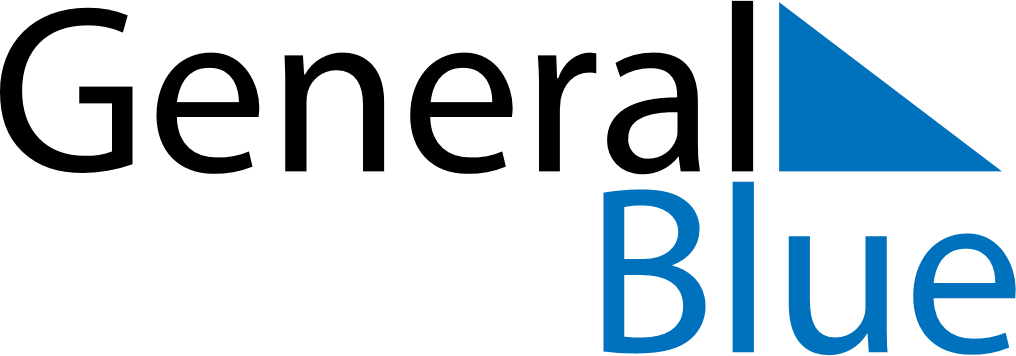 June 2018June 2018June 2018June 2018ChinaChinaChinaMondayTuesdayWednesdayThursdayFridaySaturdaySaturdaySunday1223Children’s Day45678991011121314151616171819202122232324Dragon Boat Festival25262728293030